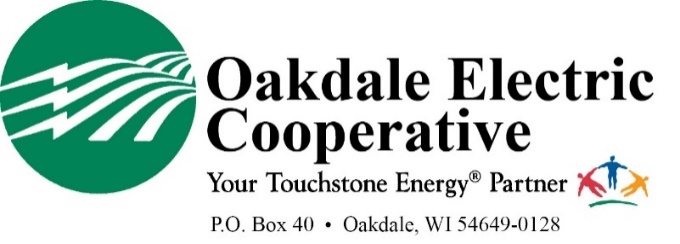         Water Heaters        Water Heaters        Water Heaters        Water Heaters        Water Heaters        Water Heaters        Water Heaters        Water Heaters        Water Heaters        Water Heaters        Water Heaters        Water Heaters        Water Heaters        Water Heaters        Water Heaters        Water Heaters        Water HeatersThis institution is an equal opportunity provider.This institution is an equal opportunity provider.This institution is an equal opportunity provider.This institution is an equal opportunity provider.This institution is an equal opportunity provider.This institution is an equal opportunity provider.This institution is an equal opportunity provider.2022 Energy Efficiency Rebate Form2022 Energy Efficiency Rebate Form2022 Energy Efficiency Rebate Form2022 Energy Efficiency Rebate Form2022 Energy Efficiency Rebate Form2022 Energy Efficiency Rebate Form2022 Energy Efficiency Rebate Form2022 Energy Efficiency Rebate Form2022 Energy Efficiency Rebate Form2022 Energy Efficiency Rebate Form2022 Energy Efficiency Rebate Form2022 Energy Efficiency Rebate Form2022 Energy Efficiency Rebate Form2022 Energy Efficiency Rebate Form2022 Energy Efficiency Rebate Form2022 Energy Efficiency Rebate Form2022 Energy Efficiency Rebate FormELIGIBILITY AND INSTRUCTIONS FOR COMPLETING THIS FORM   (Please read)ELIGIBILITY AND INSTRUCTIONS FOR COMPLETING THIS FORM   (Please read)ELIGIBILITY AND INSTRUCTIONS FOR COMPLETING THIS FORM   (Please read)ELIGIBILITY AND INSTRUCTIONS FOR COMPLETING THIS FORM   (Please read)ELIGIBILITY AND INSTRUCTIONS FOR COMPLETING THIS FORM   (Please read)ELIGIBILITY AND INSTRUCTIONS FOR COMPLETING THIS FORM   (Please read)ELIGIBILITY AND INSTRUCTIONS FOR COMPLETING THIS FORM   (Please read)ELIGIBILITY AND INSTRUCTIONS FOR COMPLETING THIS FORM   (Please read)ELIGIBILITY AND INSTRUCTIONS FOR COMPLETING THIS FORM   (Please read)ELIGIBILITY AND INSTRUCTIONS FOR COMPLETING THIS FORM   (Please read)ELIGIBILITY AND INSTRUCTIONS FOR COMPLETING THIS FORM   (Please read)ELIGIBILITY AND INSTRUCTIONS FOR COMPLETING THIS FORM   (Please read)ELIGIBILITY AND INSTRUCTIONS FOR COMPLETING THIS FORM   (Please read)ELIGIBILITY AND INSTRUCTIONS FOR COMPLETING THIS FORM   (Please read)ELIGIBILITY AND INSTRUCTIONS FOR COMPLETING THIS FORM   (Please read)ELIGIBILITY AND INSTRUCTIONS FOR COMPLETING THIS FORM   (Please read)ELIGIBILITY AND INSTRUCTIONS FOR COMPLETING THIS FORM   (Please read)ELIGIBILITY AND INSTRUCTIONS FOR COMPLETING THIS FORM   (Please read)ELIGIBILITY AND INSTRUCTIONS FOR COMPLETING THIS FORM   (Please read)ELIGIBILITY AND INSTRUCTIONS FOR COMPLETING THIS FORM   (Please read)ELIGIBILITY AND INSTRUCTIONS FOR COMPLETING THIS FORM   (Please read)ELIGIBILITY AND INSTRUCTIONS FOR COMPLETING THIS FORM   (Please read)ELIGIBILITY AND INSTRUCTIONS FOR COMPLETING THIS FORM   (Please read)ELIGIBILITY AND INSTRUCTIONS FOR COMPLETING THIS FORM   (Please read)ELIGIBILITY AND INSTRUCTIONS FOR COMPLETING THIS FORM   (Please read)ELIGIBILITY AND INSTRUCTIONS FOR COMPLETING THIS FORM   (Please read)ELIGIBILITY AND INSTRUCTIONS FOR COMPLETING THIS FORM   (Please read)Rebate not to exceed cost of high efficiency equipment.Equipment must be purchased and/or installed in 2022.Installed equipment must be on cooperative's lines.Rebates are in place through December 28, 2022, or until funds are depleted.  Funds are limited so members are encouraged to submit applications as soon as possible.Submit the documentation listed below no later than 3 months after install date, or by December 28, 2022, whichever date comes first.  This Rebate FormA copy of your receipt or paid invoice for each item purchased Submit required documentation to: Oakdale Electric Cooperative                                                             P.O. Box 40 | Oakdale, WI 54649-0040Rebate not to exceed cost of high efficiency equipment.Equipment must be purchased and/or installed in 2022.Installed equipment must be on cooperative's lines.Rebates are in place through December 28, 2022, or until funds are depleted.  Funds are limited so members are encouraged to submit applications as soon as possible.Submit the documentation listed below no later than 3 months after install date, or by December 28, 2022, whichever date comes first.  This Rebate FormA copy of your receipt or paid invoice for each item purchased Submit required documentation to: Oakdale Electric Cooperative                                                             P.O. Box 40 | Oakdale, WI 54649-0040Rebate not to exceed cost of high efficiency equipment.Equipment must be purchased and/or installed in 2022.Installed equipment must be on cooperative's lines.Rebates are in place through December 28, 2022, or until funds are depleted.  Funds are limited so members are encouraged to submit applications as soon as possible.Submit the documentation listed below no later than 3 months after install date, or by December 28, 2022, whichever date comes first.  This Rebate FormA copy of your receipt or paid invoice for each item purchased Submit required documentation to: Oakdale Electric Cooperative                                                             P.O. Box 40 | Oakdale, WI 54649-0040Rebate not to exceed cost of high efficiency equipment.Equipment must be purchased and/or installed in 2022.Installed equipment must be on cooperative's lines.Rebates are in place through December 28, 2022, or until funds are depleted.  Funds are limited so members are encouraged to submit applications as soon as possible.Submit the documentation listed below no later than 3 months after install date, or by December 28, 2022, whichever date comes first.  This Rebate FormA copy of your receipt or paid invoice for each item purchased Submit required documentation to: Oakdale Electric Cooperative                                                             P.O. Box 40 | Oakdale, WI 54649-0040Rebate not to exceed cost of high efficiency equipment.Equipment must be purchased and/or installed in 2022.Installed equipment must be on cooperative's lines.Rebates are in place through December 28, 2022, or until funds are depleted.  Funds are limited so members are encouraged to submit applications as soon as possible.Submit the documentation listed below no later than 3 months after install date, or by December 28, 2022, whichever date comes first.  This Rebate FormA copy of your receipt or paid invoice for each item purchased Submit required documentation to: Oakdale Electric Cooperative                                                             P.O. Box 40 | Oakdale, WI 54649-0040Rebate not to exceed cost of high efficiency equipment.Equipment must be purchased and/or installed in 2022.Installed equipment must be on cooperative's lines.Rebates are in place through December 28, 2022, or until funds are depleted.  Funds are limited so members are encouraged to submit applications as soon as possible.Submit the documentation listed below no later than 3 months after install date, or by December 28, 2022, whichever date comes first.  This Rebate FormA copy of your receipt or paid invoice for each item purchased Submit required documentation to: Oakdale Electric Cooperative                                                             P.O. Box 40 | Oakdale, WI 54649-0040Rebate not to exceed cost of high efficiency equipment.Equipment must be purchased and/or installed in 2022.Installed equipment must be on cooperative's lines.Rebates are in place through December 28, 2022, or until funds are depleted.  Funds are limited so members are encouraged to submit applications as soon as possible.Submit the documentation listed below no later than 3 months after install date, or by December 28, 2022, whichever date comes first.  This Rebate FormA copy of your receipt or paid invoice for each item purchased Submit required documentation to: Oakdale Electric Cooperative                                                             P.O. Box 40 | Oakdale, WI 54649-0040Rebate not to exceed cost of high efficiency equipment.Equipment must be purchased and/or installed in 2022.Installed equipment must be on cooperative's lines.Rebates are in place through December 28, 2022, or until funds are depleted.  Funds are limited so members are encouraged to submit applications as soon as possible.Submit the documentation listed below no later than 3 months after install date, or by December 28, 2022, whichever date comes first.  This Rebate FormA copy of your receipt or paid invoice for each item purchased Submit required documentation to: Oakdale Electric Cooperative                                                             P.O. Box 40 | Oakdale, WI 54649-0040Rebate not to exceed cost of high efficiency equipment.Equipment must be purchased and/or installed in 2022.Installed equipment must be on cooperative's lines.Rebates are in place through December 28, 2022, or until funds are depleted.  Funds are limited so members are encouraged to submit applications as soon as possible.Submit the documentation listed below no later than 3 months after install date, or by December 28, 2022, whichever date comes first.  This Rebate FormA copy of your receipt or paid invoice for each item purchased Submit required documentation to: Oakdale Electric Cooperative                                                             P.O. Box 40 | Oakdale, WI 54649-0040Rebate not to exceed cost of high efficiency equipment.Equipment must be purchased and/or installed in 2022.Installed equipment must be on cooperative's lines.Rebates are in place through December 28, 2022, or until funds are depleted.  Funds are limited so members are encouraged to submit applications as soon as possible.Submit the documentation listed below no later than 3 months after install date, or by December 28, 2022, whichever date comes first.  This Rebate FormA copy of your receipt or paid invoice for each item purchased Submit required documentation to: Oakdale Electric Cooperative                                                             P.O. Box 40 | Oakdale, WI 54649-0040Rebate not to exceed cost of high efficiency equipment.Equipment must be purchased and/or installed in 2022.Installed equipment must be on cooperative's lines.Rebates are in place through December 28, 2022, or until funds are depleted.  Funds are limited so members are encouraged to submit applications as soon as possible.Submit the documentation listed below no later than 3 months after install date, or by December 28, 2022, whichever date comes first.  This Rebate FormA copy of your receipt or paid invoice for each item purchased Submit required documentation to: Oakdale Electric Cooperative                                                             P.O. Box 40 | Oakdale, WI 54649-0040Rebate not to exceed cost of high efficiency equipment.Equipment must be purchased and/or installed in 2022.Installed equipment must be on cooperative's lines.Rebates are in place through December 28, 2022, or until funds are depleted.  Funds are limited so members are encouraged to submit applications as soon as possible.Submit the documentation listed below no later than 3 months after install date, or by December 28, 2022, whichever date comes first.  This Rebate FormA copy of your receipt or paid invoice for each item purchased Submit required documentation to: Oakdale Electric Cooperative                                                             P.O. Box 40 | Oakdale, WI 54649-0040Rebate not to exceed cost of high efficiency equipment.Equipment must be purchased and/or installed in 2022.Installed equipment must be on cooperative's lines.Rebates are in place through December 28, 2022, or until funds are depleted.  Funds are limited so members are encouraged to submit applications as soon as possible.Submit the documentation listed below no later than 3 months after install date, or by December 28, 2022, whichever date comes first.  This Rebate FormA copy of your receipt or paid invoice for each item purchased Submit required documentation to: Oakdale Electric Cooperative                                                             P.O. Box 40 | Oakdale, WI 54649-0040Rebate not to exceed cost of high efficiency equipment.Equipment must be purchased and/or installed in 2022.Installed equipment must be on cooperative's lines.Rebates are in place through December 28, 2022, or until funds are depleted.  Funds are limited so members are encouraged to submit applications as soon as possible.Submit the documentation listed below no later than 3 months after install date, or by December 28, 2022, whichever date comes first.  This Rebate FormA copy of your receipt or paid invoice for each item purchased Submit required documentation to: Oakdale Electric Cooperative                                                             P.O. Box 40 | Oakdale, WI 54649-0040Rebate not to exceed cost of high efficiency equipment.Equipment must be purchased and/or installed in 2022.Installed equipment must be on cooperative's lines.Rebates are in place through December 28, 2022, or until funds are depleted.  Funds are limited so members are encouraged to submit applications as soon as possible.Submit the documentation listed below no later than 3 months after install date, or by December 28, 2022, whichever date comes first.  This Rebate FormA copy of your receipt or paid invoice for each item purchased Submit required documentation to: Oakdale Electric Cooperative                                                             P.O. Box 40 | Oakdale, WI 54649-0040Rebate not to exceed cost of high efficiency equipment.Equipment must be purchased and/or installed in 2022.Installed equipment must be on cooperative's lines.Rebates are in place through December 28, 2022, or until funds are depleted.  Funds are limited so members are encouraged to submit applications as soon as possible.Submit the documentation listed below no later than 3 months after install date, or by December 28, 2022, whichever date comes first.  This Rebate FormA copy of your receipt or paid invoice for each item purchased Submit required documentation to: Oakdale Electric Cooperative                                                             P.O. Box 40 | Oakdale, WI 54649-0040Rebate not to exceed cost of high efficiency equipment.Equipment must be purchased and/or installed in 2022.Installed equipment must be on cooperative's lines.Rebates are in place through December 28, 2022, or until funds are depleted.  Funds are limited so members are encouraged to submit applications as soon as possible.Submit the documentation listed below no later than 3 months after install date, or by December 28, 2022, whichever date comes first.  This Rebate FormA copy of your receipt or paid invoice for each item purchased Submit required documentation to: Oakdale Electric Cooperative                                                             P.O. Box 40 | Oakdale, WI 54649-0040Rebate not to exceed cost of high efficiency equipment.Equipment must be purchased and/or installed in 2022.Installed equipment must be on cooperative's lines.Rebates are in place through December 28, 2022, or until funds are depleted.  Funds are limited so members are encouraged to submit applications as soon as possible.Submit the documentation listed below no later than 3 months after install date, or by December 28, 2022, whichever date comes first.  This Rebate FormA copy of your receipt or paid invoice for each item purchased Submit required documentation to: Oakdale Electric Cooperative                                                             P.O. Box 40 | Oakdale, WI 54649-0040Rebate not to exceed cost of high efficiency equipment.Equipment must be purchased and/or installed in 2022.Installed equipment must be on cooperative's lines.Rebates are in place through December 28, 2022, or until funds are depleted.  Funds are limited so members are encouraged to submit applications as soon as possible.Submit the documentation listed below no later than 3 months after install date, or by December 28, 2022, whichever date comes first.  This Rebate FormA copy of your receipt or paid invoice for each item purchased Submit required documentation to: Oakdale Electric Cooperative                                                             P.O. Box 40 | Oakdale, WI 54649-0040Rebate not to exceed cost of high efficiency equipment.Equipment must be purchased and/or installed in 2022.Installed equipment must be on cooperative's lines.Rebates are in place through December 28, 2022, or until funds are depleted.  Funds are limited so members are encouraged to submit applications as soon as possible.Submit the documentation listed below no later than 3 months after install date, or by December 28, 2022, whichever date comes first.  This Rebate FormA copy of your receipt or paid invoice for each item purchased Submit required documentation to: Oakdale Electric Cooperative                                                             P.O. Box 40 | Oakdale, WI 54649-0040Rebate not to exceed cost of high efficiency equipment.Equipment must be purchased and/or installed in 2022.Installed equipment must be on cooperative's lines.Rebates are in place through December 28, 2022, or until funds are depleted.  Funds are limited so members are encouraged to submit applications as soon as possible.Submit the documentation listed below no later than 3 months after install date, or by December 28, 2022, whichever date comes first.  This Rebate FormA copy of your receipt or paid invoice for each item purchased Submit required documentation to: Oakdale Electric Cooperative                                                             P.O. Box 40 | Oakdale, WI 54649-0040Rebate not to exceed cost of high efficiency equipment.Equipment must be purchased and/or installed in 2022.Installed equipment must be on cooperative's lines.Rebates are in place through December 28, 2022, or until funds are depleted.  Funds are limited so members are encouraged to submit applications as soon as possible.Submit the documentation listed below no later than 3 months after install date, or by December 28, 2022, whichever date comes first.  This Rebate FormA copy of your receipt or paid invoice for each item purchased Submit required documentation to: Oakdale Electric Cooperative                                                             P.O. Box 40 | Oakdale, WI 54649-0040Rebate not to exceed cost of high efficiency equipment.Equipment must be purchased and/or installed in 2022.Installed equipment must be on cooperative's lines.Rebates are in place through December 28, 2022, or until funds are depleted.  Funds are limited so members are encouraged to submit applications as soon as possible.Submit the documentation listed below no later than 3 months after install date, or by December 28, 2022, whichever date comes first.  This Rebate FormA copy of your receipt or paid invoice for each item purchased Submit required documentation to: Oakdale Electric Cooperative                                                             P.O. Box 40 | Oakdale, WI 54649-0040Rebate not to exceed cost of high efficiency equipment.Equipment must be purchased and/or installed in 2022.Installed equipment must be on cooperative's lines.Rebates are in place through December 28, 2022, or until funds are depleted.  Funds are limited so members are encouraged to submit applications as soon as possible.Submit the documentation listed below no later than 3 months after install date, or by December 28, 2022, whichever date comes first.  This Rebate FormA copy of your receipt or paid invoice for each item purchased Submit required documentation to: Oakdale Electric Cooperative                                                             P.O. Box 40 | Oakdale, WI 54649-0040Rebate not to exceed cost of high efficiency equipment.Equipment must be purchased and/or installed in 2022.Installed equipment must be on cooperative's lines.Rebates are in place through December 28, 2022, or until funds are depleted.  Funds are limited so members are encouraged to submit applications as soon as possible.Submit the documentation listed below no later than 3 months after install date, or by December 28, 2022, whichever date comes first.  This Rebate FormA copy of your receipt or paid invoice for each item purchased Submit required documentation to: Oakdale Electric Cooperative                                                             P.O. Box 40 | Oakdale, WI 54649-0040Rebate not to exceed cost of high efficiency equipment.Equipment must be purchased and/or installed in 2022.Installed equipment must be on cooperative's lines.Rebates are in place through December 28, 2022, or until funds are depleted.  Funds are limited so members are encouraged to submit applications as soon as possible.Submit the documentation listed below no later than 3 months after install date, or by December 28, 2022, whichever date comes first.  This Rebate FormA copy of your receipt or paid invoice for each item purchased Submit required documentation to: Oakdale Electric Cooperative                                                             P.O. Box 40 | Oakdale, WI 54649-0040Rebate not to exceed cost of high efficiency equipment.Equipment must be purchased and/or installed in 2022.Installed equipment must be on cooperative's lines.Rebates are in place through December 28, 2022, or until funds are depleted.  Funds are limited so members are encouraged to submit applications as soon as possible.Submit the documentation listed below no later than 3 months after install date, or by December 28, 2022, whichever date comes first.  This Rebate FormA copy of your receipt or paid invoice for each item purchased Submit required documentation to: Oakdale Electric Cooperative                                                             P.O. Box 40 | Oakdale, WI 54649-0040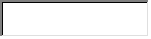 CUSTOMER INFORMATION   (Please fill out entire section) CUSTOMER INFORMATION   (Please fill out entire section) CUSTOMER INFORMATION   (Please fill out entire section) CUSTOMER INFORMATION   (Please fill out entire section) CUSTOMER INFORMATION   (Please fill out entire section) CUSTOMER INFORMATION   (Please fill out entire section) CUSTOMER INFORMATION   (Please fill out entire section) CUSTOMER INFORMATION   (Please fill out entire section) CUSTOMER INFORMATION   (Please fill out entire section) CUSTOMER INFORMATION   (Please fill out entire section) CUSTOMER INFORMATION   (Please fill out entire section) CUSTOMER INFORMATION   (Please fill out entire section) CUSTOMER INFORMATION   (Please fill out entire section) CUSTOMER INFORMATION   (Please fill out entire section) CUSTOMER INFORMATION   (Please fill out entire section) CUSTOMER INFORMATION   (Please fill out entire section) CUSTOMER INFORMATION   (Please fill out entire section) CUSTOMER INFORMATION   (Please fill out entire section) CUSTOMER INFORMATION   (Please fill out entire section) CUSTOMER INFORMATION   (Please fill out entire section) CUSTOMER INFORMATION   (Please fill out entire section) CUSTOMER INFORMATION   (Please fill out entire section) CUSTOMER INFORMATION   (Please fill out entire section) CUSTOMER INFORMATION   (Please fill out entire section) Member NameMember NameMember NameMember NameMember NameMember NameMember NameEmail     Email addresses will be used for cooperative communication only, including eNewsletters filled with energy saving tips. Opting out now or in the future is always available.    Opt out NowEmail     Email addresses will be used for cooperative communication only, including eNewsletters filled with energy saving tips. Opting out now or in the future is always available.    Opt out NowEmail     Email addresses will be used for cooperative communication only, including eNewsletters filled with energy saving tips. Opting out now or in the future is always available.    Opt out NowEmail     Email addresses will be used for cooperative communication only, including eNewsletters filled with energy saving tips. Opting out now or in the future is always available.    Opt out NowEmail     Email addresses will be used for cooperative communication only, including eNewsletters filled with energy saving tips. Opting out now or in the future is always available.    Opt out NowEmail     Email addresses will be used for cooperative communication only, including eNewsletters filled with energy saving tips. Opting out now or in the future is always available.    Opt out NowEmail     Email addresses will be used for cooperative communication only, including eNewsletters filled with energy saving tips. Opting out now or in the future is always available.    Opt out NowEmail     Email addresses will be used for cooperative communication only, including eNewsletters filled with energy saving tips. Opting out now or in the future is always available.    Opt out NowEmail     Email addresses will be used for cooperative communication only, including eNewsletters filled with energy saving tips. Opting out now or in the future is always available.    Opt out NowEmail     Email addresses will be used for cooperative communication only, including eNewsletters filled with energy saving tips. Opting out now or in the future is always available.    Opt out NowEmail     Email addresses will be used for cooperative communication only, including eNewsletters filled with energy saving tips. Opting out now or in the future is always available.    Opt out NowEmail     Email addresses will be used for cooperative communication only, including eNewsletters filled with energy saving tips. Opting out now or in the future is always available.    Opt out NowEmail     Email addresses will be used for cooperative communication only, including eNewsletters filled with energy saving tips. Opting out now or in the future is always available.    Opt out NowEmail     Email addresses will be used for cooperative communication only, including eNewsletters filled with energy saving tips. Opting out now or in the future is always available.    Opt out NowEmail     Email addresses will be used for cooperative communication only, including eNewsletters filled with energy saving tips. Opting out now or in the future is always available.    Opt out NowEmail     Email addresses will be used for cooperative communication only, including eNewsletters filled with energy saving tips. Opting out now or in the future is always available.    Opt out NowEmail     Email addresses will be used for cooperative communication only, including eNewsletters filled with energy saving tips. Opting out now or in the future is always available.    Opt out NowEmail     Email addresses will be used for cooperative communication only, including eNewsletters filled with energy saving tips. Opting out now or in the future is always available.    Opt out NowEmail     Email addresses will be used for cooperative communication only, including eNewsletters filled with energy saving tips. Opting out now or in the future is always available.    Opt out NowEmail     Email addresses will be used for cooperative communication only, including eNewsletters filled with energy saving tips. Opting out now or in the future is always available.    Opt out NowAddressAddressAddressAddressAddressAddressAddressAccountAccountAccountAccountAccountAccountAccountAccountAccountAccountAccountAccountAccountPhonePhonePhonePhonePhonePhonePhoneCityCityCityCityStateStateZipDateDateMember SignatureMember SignatureMember SignatureMember SignatureMember SignatureMember SignatureMember SignatureMember SignatureMember SignatureMember SignatureMember SignatureMember SignatureMember SignatureMember SignatureMember SignatureMember SignatureMember SignatureMember SignatureRebate for:            Residential          Farm          Commercial          Industrial           Institution/Government          Other: Rebate for:            Residential          Farm          Commercial          Industrial           Institution/Government          Other: Rebate for:            Residential          Farm          Commercial          Industrial           Institution/Government          Other: Rebate for:            Residential          Farm          Commercial          Industrial           Institution/Government          Other: Rebate for:            Residential          Farm          Commercial          Industrial           Institution/Government          Other: Rebate for:            Residential          Farm          Commercial          Industrial           Institution/Government          Other: Rebate for:            Residential          Farm          Commercial          Industrial           Institution/Government          Other: Rebate for:            Residential          Farm          Commercial          Industrial           Institution/Government          Other: Rebate for:            Residential          Farm          Commercial          Industrial           Institution/Government          Other: Rebate for:            Residential          Farm          Commercial          Industrial           Institution/Government          Other: Rebate for:            Residential          Farm          Commercial          Industrial           Institution/Government          Other: Rebate for:            Residential          Farm          Commercial          Industrial           Institution/Government          Other: Rebate for:            Residential          Farm          Commercial          Industrial           Institution/Government          Other: Rebate for:            Residential          Farm          Commercial          Industrial           Institution/Government          Other: Rebate for:            Residential          Farm          Commercial          Industrial           Institution/Government          Other: Rebate for:            Residential          Farm          Commercial          Industrial           Institution/Government          Other: Rebate for:            Residential          Farm          Commercial          Industrial           Institution/Government          Other: Rebate for:            Residential          Farm          Commercial          Industrial           Institution/Government          Other: Rebate for:            Residential          Farm          Commercial          Industrial           Institution/Government          Other: Rebate for:            Residential          Farm          Commercial          Industrial           Institution/Government          Other: Rebate for:            Residential          Farm          Commercial          Industrial           Institution/Government          Other: Rebate for:            Residential          Farm          Commercial          Industrial           Institution/Government          Other: Rebate for:            Residential          Farm          Commercial          Industrial           Institution/Government          Other: Rebate for:            Residential          Farm          Commercial          Industrial           Institution/Government          Other: Rebate for:            Residential          Farm          Commercial          Industrial           Institution/Government          Other: Rebate for:            Residential          Farm          Commercial          Industrial           Institution/Government          Other: Rebate for:            Residential          Farm          Commercial          Industrial           Institution/Government          Other: REBATE INFORMATION   (Please fill in shaded boxes for all items for which you are requesting a rebate) REBATE INFORMATION   (Please fill in shaded boxes for all items for which you are requesting a rebate) REBATE INFORMATION   (Please fill in shaded boxes for all items for which you are requesting a rebate) REBATE INFORMATION   (Please fill in shaded boxes for all items for which you are requesting a rebate) REBATE INFORMATION   (Please fill in shaded boxes for all items for which you are requesting a rebate) REBATE INFORMATION   (Please fill in shaded boxes for all items for which you are requesting a rebate) REBATE INFORMATION   (Please fill in shaded boxes for all items for which you are requesting a rebate) REBATE INFORMATION   (Please fill in shaded boxes for all items for which you are requesting a rebate) REBATE INFORMATION   (Please fill in shaded boxes for all items for which you are requesting a rebate) REBATE INFORMATION   (Please fill in shaded boxes for all items for which you are requesting a rebate) REBATE INFORMATION   (Please fill in shaded boxes for all items for which you are requesting a rebate) REBATE INFORMATION   (Please fill in shaded boxes for all items for which you are requesting a rebate) REBATE INFORMATION   (Please fill in shaded boxes for all items for which you are requesting a rebate) REBATE INFORMATION   (Please fill in shaded boxes for all items for which you are requesting a rebate) REBATE INFORMATION   (Please fill in shaded boxes for all items for which you are requesting a rebate) REBATE INFORMATION   (Please fill in shaded boxes for all items for which you are requesting a rebate) REBATE INFORMATION   (Please fill in shaded boxes for all items for which you are requesting a rebate) REBATE INFORMATION   (Please fill in shaded boxes for all items for which you are requesting a rebate) REBATE INFORMATION   (Please fill in shaded boxes for all items for which you are requesting a rebate) REBATE INFORMATION   (Please fill in shaded boxes for all items for which you are requesting a rebate) REBATE INFORMATION   (Please fill in shaded boxes for all items for which you are requesting a rebate) REBATE INFORMATION   (Please fill in shaded boxes for all items for which you are requesting a rebate) REBATE INFORMATION   (Please fill in shaded boxes for all items for which you are requesting a rebate) REBATE INFORMATION   (Please fill in shaded boxes for all items for which you are requesting a rebate) EquipmentEquipmentEquipmentEquipmentEquipment Specifications  Specifications  Specifications  Specifications  Specifications  Specifications  Specifications  Specifications Size:Enter gallonsSize:Enter gallonsQuantityQuantityRebateRebateRebateRebateRebateTotal:                 Quantity x RebateTotal:                 Quantity x RebateTotal:                 Quantity x RebateTotal:                 Quantity x RebateTotal:                 Quantity x Rebate50-79 gallons50-79 gallons50-79 gallons50-79 gallons50-79 gallonsMust allow for off-peak control.  A $3.00 credit will be automatically applied to your monthly bill.Must allow for off-peak control.  A $3.00 credit will be automatically applied to your monthly bill.Must allow for off-peak control.  A $3.00 credit will be automatically applied to your monthly bill.Must allow for off-peak control.  A $3.00 credit will be automatically applied to your monthly bill.Must allow for off-peak control.  A $3.00 credit will be automatically applied to your monthly bill.Must allow for off-peak control.  A $3.00 credit will be automatically applied to your monthly bill.Must allow for off-peak control.  A $3.00 credit will be automatically applied to your monthly bill.Must allow for off-peak control.  A $3.00 credit will be automatically applied to your monthly bill.$150/unit$150/unit$150/unit$150/unit$150/unit80 gallons and larger80 gallons and larger80 gallons and larger80 gallons and larger80 gallons and largerMust allow for off-peak control.  A $3.00 credit will be automatically applied to your monthly bill.Must allow for off-peak control.  A $3.00 credit will be automatically applied to your monthly bill.Must allow for off-peak control.  A $3.00 credit will be automatically applied to your monthly bill.Must allow for off-peak control.  A $3.00 credit will be automatically applied to your monthly bill.Must allow for off-peak control.  A $3.00 credit will be automatically applied to your monthly bill.Must allow for off-peak control.  A $3.00 credit will be automatically applied to your monthly bill.Must allow for off-peak control.  A $3.00 credit will be automatically applied to your monthly bill.Must allow for off-peak control.  A $3.00 credit will be automatically applied to your monthly bill.$300/unit$300/unit$300/unit$300/unit$300/unitHeat Pump Water Heater – 50 gallons or largerHeat Pump Water Heater – 50 gallons or largerHeat Pump Water Heater – 50 gallons or largerHeat Pump Water Heater – 50 gallons or largerHeat Pump Water Heater – 50 gallons or largerEnergy factor 2.00 or greater – load control not required.Energy factor 2.00 or greater – load control not required.Energy factor 2.00 or greater – load control not required.Energy factor 2.00 or greater – load control not required.Energy factor 2.00 or greater – load control not required.Energy factor 2.00 or greater – load control not required.Energy factor 2.00 or greater – load control not required.Energy factor 2.00 or greater – load control not required.$300/unit$300/unit$300/unit$300/unit$300/unitSolar Storage Water Heater with Electric Back-upSolar Storage Water Heater with Electric Back-upSolar Storage Water Heater with Electric Back-upSolar Storage Water Heater with Electric Back-upSolar Storage Water Heater with Electric Back-upMust allow for off-peak control.  A $3.00 credit will be automatically applied to your bill.Must allow for off-peak control.  A $3.00 credit will be automatically applied to your bill.Must allow for off-peak control.  A $3.00 credit will be automatically applied to your bill.Must allow for off-peak control.  A $3.00 credit will be automatically applied to your bill.Must allow for off-peak control.  A $3.00 credit will be automatically applied to your bill.Must allow for off-peak control.  A $3.00 credit will be automatically applied to your bill.Must allow for off-peak control.  A $3.00 credit will be automatically applied to your bill.Must allow for off-peak control.  A $3.00 credit will be automatically applied to your bill.$300/unit$300/unit$300/unit$300/unit$300/unitTotal Rebate Amount Requested:Total Rebate Amount Requested:Total Rebate Amount Requested:Total Rebate Amount Requested:Total Rebate Amount Requested:Total Rebate Amount Requested:Total Rebate Amount Requested:Total Rebate Amount Requested:Total Rebate Amount Requested:Total Rebate Amount Requested:Total Rebate Amount Requested:Total Rebate Amount Requested:Total Rebate Amount Requested:Total Rebate Amount Requested:Total Rebate Amount Requested:Total Rebate Amount Requested:Total Rebate Amount Requested:Total Rebate Amount Requested:Total Rebate Amount Requested:Total Rebate Amount Requested:Total Rebate Amount Requested:Total Rebate Amount Requested:OFFICE USE ONLYOFFICE USE ONLYOFFICE USE ONLYOFFICE USE ONLYOFFICE USE ONLYOFFICE USE ONLYOFFICE USE ONLYOFFICE USE ONLYOFFICE USE ONLYOFFICE USE ONLYOFFICE USE ONLYOFFICE USE ONLYOFFICE USE ONLYOFFICE USE ONLYOFFICE USE ONLYOFFICE USE ONLYOFFICE USE ONLYOFFICE USE ONLYOFFICE USE ONLYOFFICE USE ONLYOFFICE USE ONLYOFFICE USE ONLYOFFICE USE ONLYOFFICE USE ONLYApproved           Not Approved - Reason:Approved           Not Approved - Reason:Approved           Not Approved - Reason:Approved           Not Approved - Reason:Approved           Not Approved - Reason:Approved           Not Approved - Reason:Approved           Not Approved - Reason:Approved           Not Approved - Reason:Approved           Not Approved - Reason:Approved           Not Approved - Reason:Approved           Not Approved - Reason:Approved           Not Approved - Reason:Approved           Not Approved - Reason:Approved           Not Approved - Reason:Approved           Not Approved - Reason:Approved           Not Approved - Reason:Approved           Not Approved - Reason:Approved           Not Approved - Reason:Approved           Not Approved - Reason:Approved           Not Approved - Reason:Approved           Not Approved - Reason:Approved           Not Approved - Reason:Approved           Not Approved - Reason:Approved           Not Approved - Reason:I certify the rebates requested are for equipment purchased and/or installed in 2019 and that the rebate request was made within 3 months of purchase or install.I certify the rebates requested are for equipment purchased and/or installed in 2019 and that the rebate request was made within 3 months of purchase or install.I certify the rebates requested are for equipment purchased and/or installed in 2019 and that the rebate request was made within 3 months of purchase or install.I certify the rebates requested are for equipment purchased and/or installed in 2019 and that the rebate request was made within 3 months of purchase or install.I certify the rebates requested are for equipment purchased and/or installed in 2019 and that the rebate request was made within 3 months of purchase or install.I certify the rebates requested are for equipment purchased and/or installed in 2019 and that the rebate request was made within 3 months of purchase or install.I certify the rebates requested are for equipment purchased and/or installed in 2019 and that the rebate request was made within 3 months of purchase or install.I certify the rebates requested are for equipment purchased and/or installed in 2019 and that the rebate request was made within 3 months of purchase or install.I certify the rebates requested are for equipment purchased and/or installed in 2019 and that the rebate request was made within 3 months of purchase or install.I certify the rebates requested are for equipment purchased and/or installed in 2019 and that the rebate request was made within 3 months of purchase or install.I certify the rebates requested are for equipment purchased and/or installed in 2019 and that the rebate request was made within 3 months of purchase or install.I certify the rebates requested are for equipment purchased and/or installed in 2019 and that the rebate request was made within 3 months of purchase or install.I certify the rebates requested are for equipment purchased and/or installed in 2019 and that the rebate request was made within 3 months of purchase or install.I certify the rebates requested are for equipment purchased and/or installed in 2019 and that the rebate request was made within 3 months of purchase or install.I certify the rebates requested are for equipment purchased and/or installed in 2019 and that the rebate request was made within 3 months of purchase or install.I certify the rebates requested are for equipment purchased and/or installed in 2019 and that the rebate request was made within 3 months of purchase or install.I certify the rebates requested are for equipment purchased and/or installed in 2019 and that the rebate request was made within 3 months of purchase or install.I certify the rebates requested are for equipment purchased and/or installed in 2019 and that the rebate request was made within 3 months of purchase or install.I certify the rebates requested are for equipment purchased and/or installed in 2019 and that the rebate request was made within 3 months of purchase or install.I certify the rebates requested are for equipment purchased and/or installed in 2019 and that the rebate request was made within 3 months of purchase or install.I certify the rebates requested are for equipment purchased and/or installed in 2019 and that the rebate request was made within 3 months of purchase or install.I certify the rebates requested are for equipment purchased and/or installed in 2019 and that the rebate request was made within 3 months of purchase or install.I certify the rebates requested are for equipment purchased and/or installed in 2019 and that the rebate request was made within 3 months of purchase or install.I certify the rebates requested are for equipment purchased and/or installed in 2019 and that the rebate request was made within 3 months of purchase or install.Cooperative representative: Cooperative representative: Cooperative representative: Cooperative representative: Cooperative representative: Cooperative representative: Cooperative representative: Cooperative representative: Date:Date:Date:Date:Total rebate issued: $Total rebate issued: $Total rebate issued: $Total rebate issued: $Total rebate issued: $Total rebate issued: $Total rebate issued: $Total rebate issued: $Total rebate issued: $Total rebate issued: $Total rebate issued: $